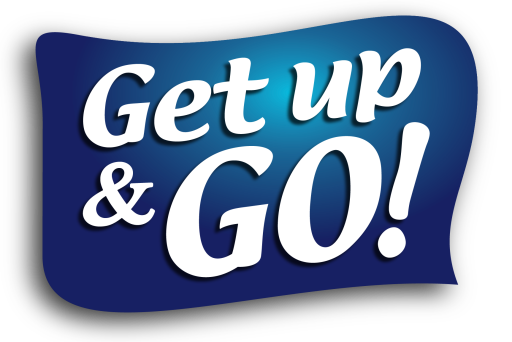 1 Samuel 14:1-15God is in the business of making us Braver, not Safer.Will you step up in Faith? Or will you sit back in Comfort?1.	Your Faith in God will always be tested by Fear and the FactsDon’t let Fear Control you or the Facts determine the Outcome2.	Don’t reduce your Theology to fit your RealityGod created you to be a Warrior not a Worrier3.	Faith is like Binoculars: What you Zoom in on will Block out everything elseIf you zoom in on the Problem, that is All you will see4.	Your greatest Victories are on the other side of your greatest Faith StepsFear can Paralyze you or be an Opportunity to exercise Faith5.	What you have to Gain is more valuable than what you have to LoseIf you choose to cower in Fear, you will be left Behind6.	Sometimes it gets Worse before it gets BetterBase your decisions on the Fact that God is With you7.	When you Step Out for God, He will Show Up for youGod gives you the Faith and He also gives you the Victory8.	What you Want is often on the other side of what you want to AvoidWhat if the Breakthrough you want is on the other side of the Problem? the Miracle you need is on the other side of the Chaos?Honolulu Assembly of God  June 27, 2021